Тема занятия: Подбор и выкладывание плоскостных форм разного цвета.Цель: развитие внимания, мышления, мелкой моторики.                                   Подготовительный этап: подготовить цветную бумагу основных цветов: желтую, синюю, зеленую и красную. Вырезать из цветной бумаги основные геометрические формы: круг, квадрат и треугольник (несколько – по 4).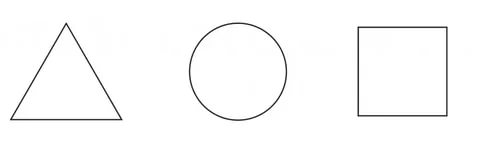 УпражненияПальчиковая гимнастикаНачинать гимнастику желательно с массажа кистей рук - поглаживать их в направлении от кончиков пальцев к запястью, затем сгибать и разгибать каждый палец.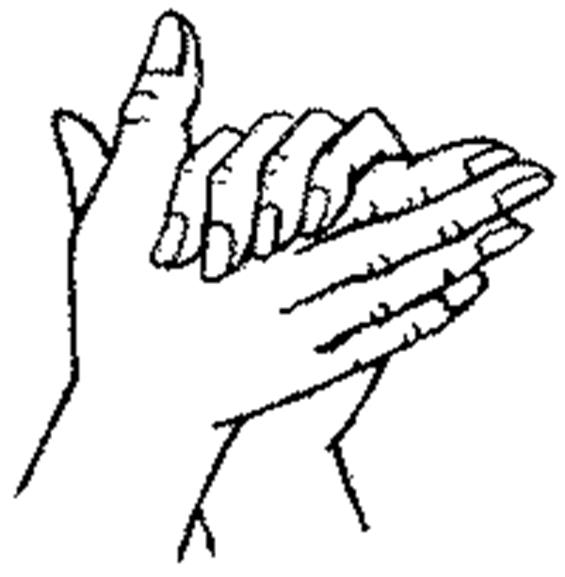 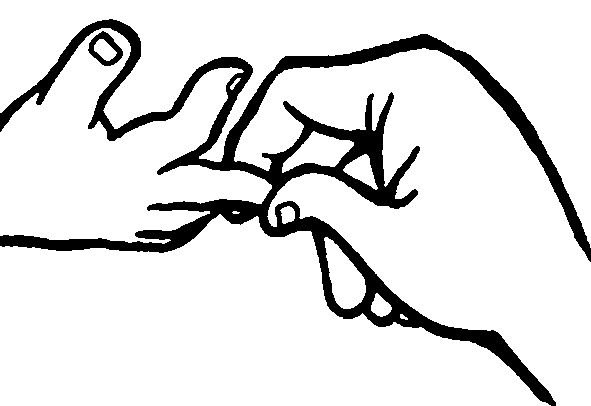 Тренировку движения пальцев рук можно начинать с простого упражнения:- сжимать пальцы в кулак, затем разжимать их.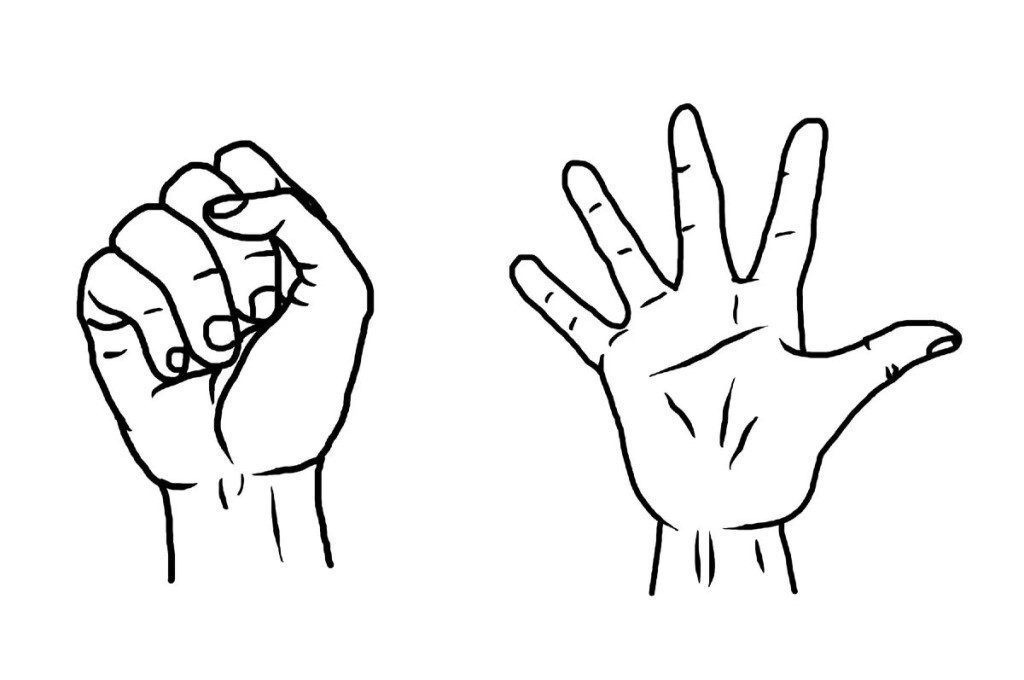 Ребенку не надоест показывать, какой он сильный:- попросите его сильно сжать мамину, папину руку, сжать одну руку другой;- предложите ребенку, взяв за руку сестру, брата (маму, папу), перетянуть к себе через условную черту.Есть упражнение: растягивать в стороны руки, положенные пальцы в пальцы – «открыть замок».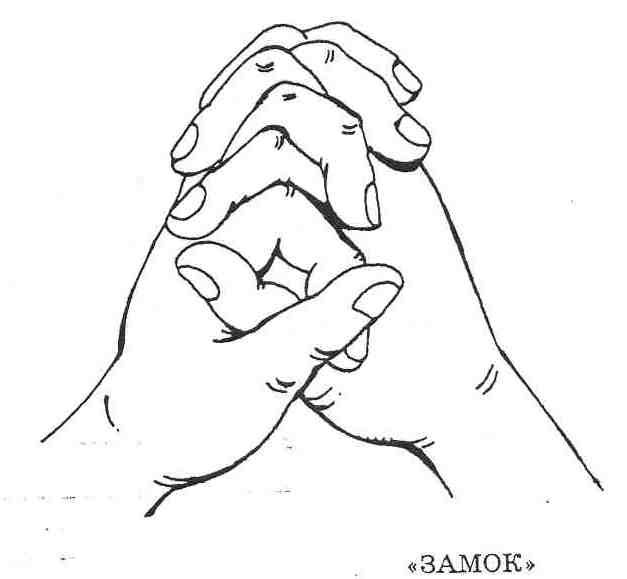 - Переплетать пальцы обеих рук – сделать «елочку».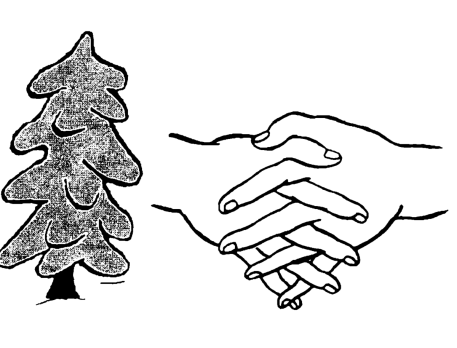 Тренируйте движение каждого пальца: - поочередно сгибать и разгибать каждый палец. 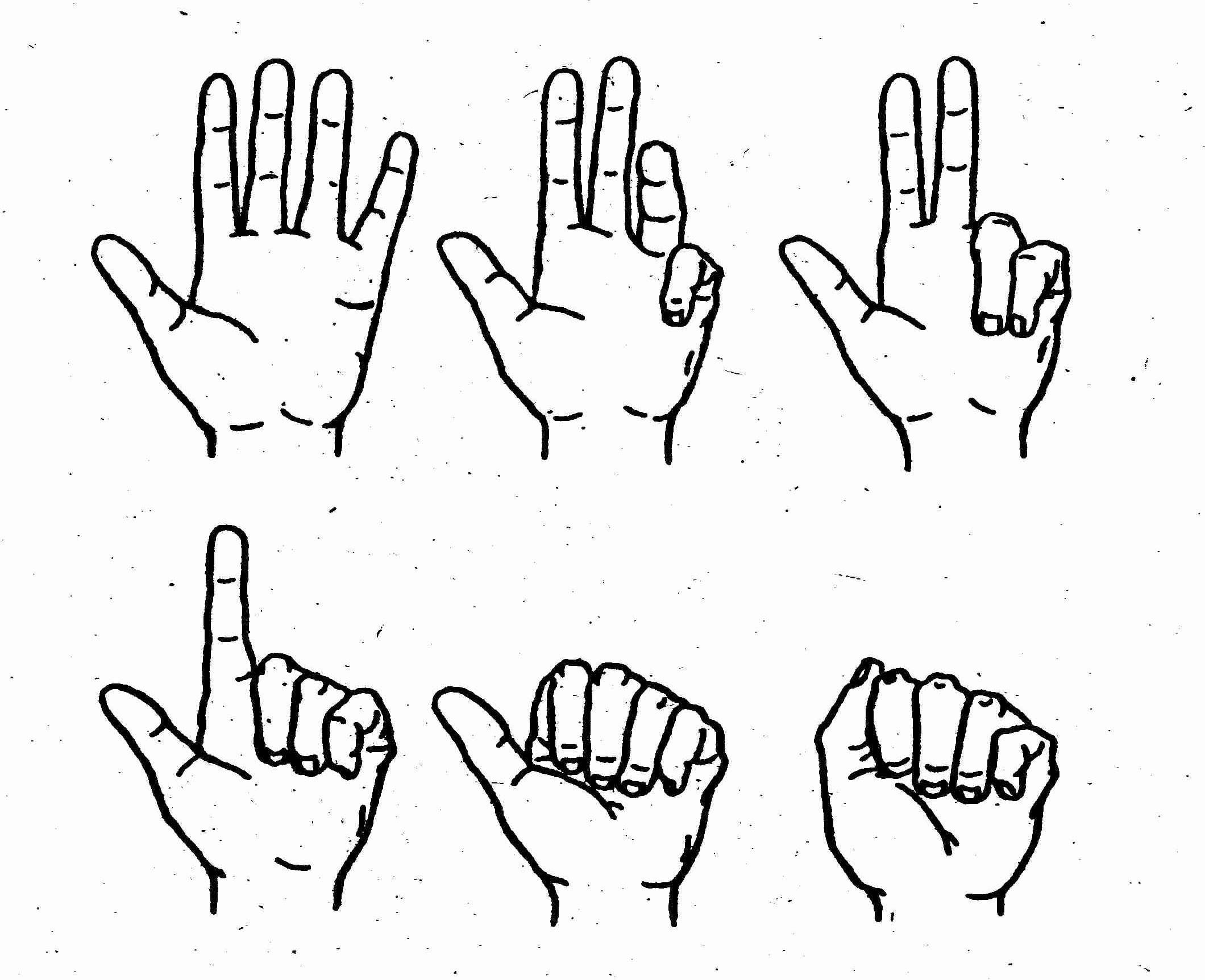  - Руки, перебирая пальцами по столу, стараются обогнать друг друга.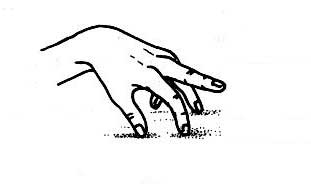 Выкладываем геометрические формы.Задание №1. Разложить предметы по форме.На поверхность стола выкладываем сначала треугольники разного цвета, затем квадраты, круги.Например: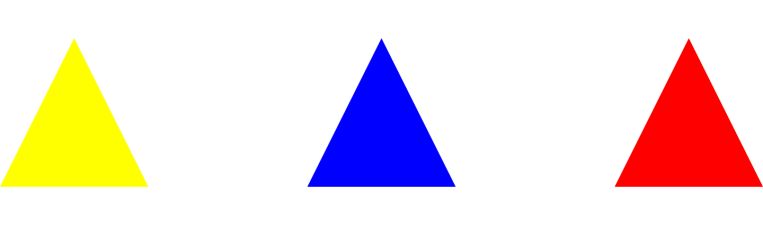 Задание №2. Разложить геометрические формы по цвету.Выкладываем фигуры сначала красного цвета: квадрат, треугольник и круг, затем желтого цвета, зеленого и синего.Например: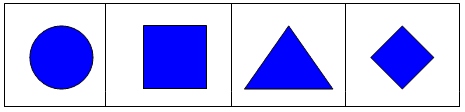 Развитие общей моторики.Развивать общую моторику следует параллельно, предлагая ребенку упражнения, соответствующие его возрасту и возможностям. На примере простых упражнений на развитие общей моторики – движений рук, ног, туловища – можно научить его выслушивать и запоминать задания, а потом выполнять их.В первый раз покажите упражнения и объясните, как их делать. Во второй раз выполните упражнения вместе с ребенком, называя при этом ваши действия. На третий раз предложите ребенку выполнить ваше задание самостоятельно, без вашего участия. Наряду с развитием моторики будут развиваться внимание и память. Не уставайте изо дня в день повторять название действий, направлений, движений, предметов, окружающих ребенка.Начните с простых инструкции:- Пройди прямо от стола к двери.- Обойди вокруг стула.- Шаг на месте, на носочках, на пятках.Выполняй мои команды: - руки вперед, - руки в стороны,- руки вверх, - руки вниз, - левую руку – влево, - правую руку – вправо.Ребенок учится управлять своими движениями. Сначала это простые упражнения из одного элемента, потом более сложные.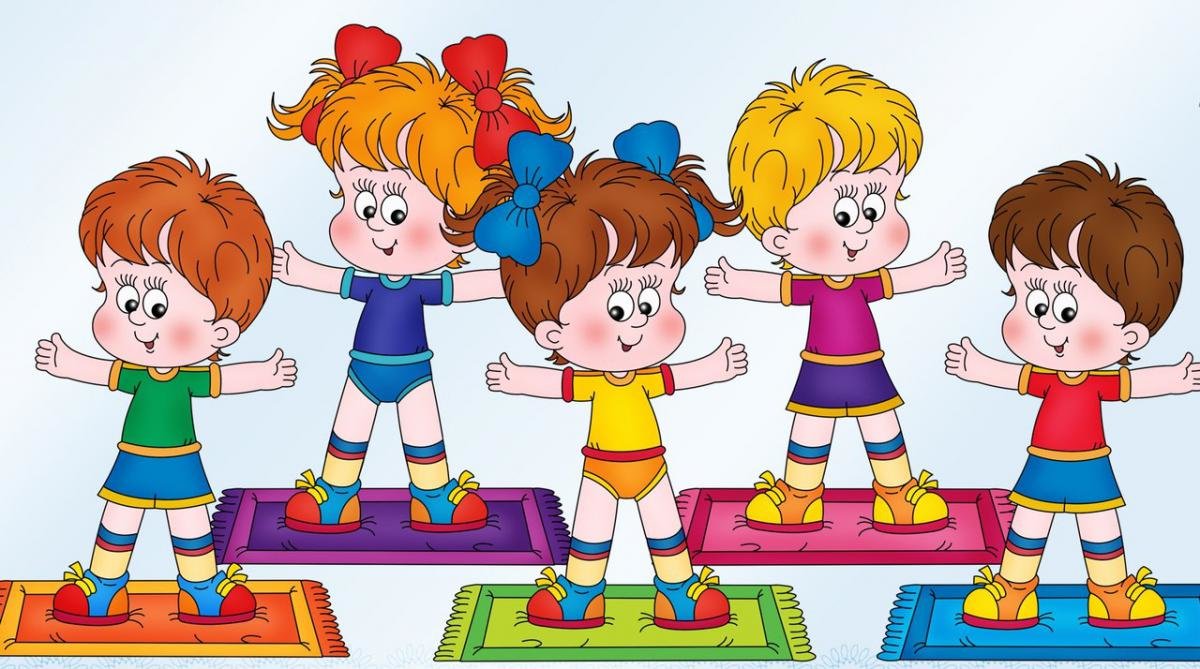 